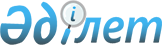 О внесении изменений и дополнения в решение Северо-Казахстанского областного маслихата от 13 декабря 2010 года N 30/2 "Об областном бюджете Северо-Казахстанской области на 2011-2013 годы"
					
			Утративший силу
			
			
		
					Решение маслихата Северо-Казахстанской области от 8 ноября 2011 года N 39/1. Зарегистрировано Департаментом юстиции Северо-Казахстанской области 1 декабря 2011 года N 1787. Утратило силу - решением маслихата Северо-Казахстанской области от 3 апреля 2012 года N 3/11

      Сноска. Утратило силу - решением маслихата Северо-Казахстанской области от 03.04.2012 N 3/11      В соответствии подпунктом 4) пункта 2 статьи 106, пунктами 1 и 4 статьи 108 Бюджетного кодекса Республики Казахстан от 4 декабря 2008 года № 95-IV, подпунктом 1) пункта 1 статьи 6 Закона Республики Казахстан «О местном государственном управлении и самоуправлении в Республике Казахстан» от 23 января 2001 года № 148, областной маслихат РЕШИЛ:



      1. Внести в решение областного маслихата тридцатой сессии IV созыва от 13 декабря 2010 года № 30/2 «Об областном бюджете Северо-Казахстанской области на 2011-2013 годы» (зарегистрировано в Реестре государственной регистрации 18 января 2011 года № 1769, опубликовано в газетах «Солтүстік Қазақстан» от 25 января 2011 года, «Северный Казахстан» от 25 января 2011 года) следующие изменения и дополнение:

      пункт 1 изложить в следующей редакции: 

      «1) доходы – 78 448 131,1 тысячи тенге, в том числе по:

      налоговым поступлениям – 9 168 913 тысячи тенге;

      неналоговым поступлениям – 613 571 тысяч тенге;

      поступления трансфертов – 68 665 647,1 тысячи тенге; 

      2) затраты – 78 788 481,6 тысячи тенге; 

      3) чистое бюджетное кредитование – 824 617,6 тысячи тенге, в том числе:

      бюджетные кредиты – 2 418 736 тысяч тенге;

      погашение бюджетных кредитов – 1 594 118,4 тысячи тенге; 

      4) сальдо по операциям с финансовыми активами – 754 000 тысяч тенге, в том числе:

      приобретение финансовых активов – 754 000 тысяч тенге;

      5) дефицит – -1 918 968,1 тысячи тенге;

      6) финансирование дефицита – 1 918 968,1 тысячи тенге.»; 

      пункт 7 изложить в следующей редакции: 

      «7. Учесть в областном бюджете на 2011 год целевые трансферты из республиканского бюджета в следующих размерах:

      1) 148 299 тыс. тенге - на проведение противоэпизоотических мероприятий;

      386 859 тыс. тенге - на поддержку семеноводства; 

      533 594 тыс. тенге - на поддержку племенного животноводства; 

      1 479 409 тыс. тенге - на субсидирование повышения продуктивности и качества продукции животноводства; 

      1 020 845 тыс. тенге - на субсидирование стоимости услуг по подаче питьевой воды из особо важных групповых и локальных систем водоснабжения, являющихся безальтернативными источниками питьевого водоснабжения; 

      67 236 тыс. тенге - для реализации мер социальной поддержки специалистов; 

      883 655 тыс. тенге - на капитальный и средний ремонт автомобильных дорог областного, районного значения и улиц городов; 

      831 019 тыс. тенге - на реализацию государственного образовательного заказа в дошкольных организациях образования; 

      480 547 тыс. тенге - на реализацию Государственной программы развития образования в Республике Казахстан на 2011-2020 годы на: 

      оснащение учебным оборудованием кабинетов физики, химии, биологии в государственных учреждениях основного среднего и общего среднего образования – 200 704 тыс. тенге;

      создание лингафонных и мультимедийных кабинетов в государственных учреждениях начального, основного среднего и общего среднего образования – 200 098 тыс. тенге;

      обеспечение оборудованием, программным обеспечением детей-инвалидов, обучающихся на дому – 79 745 тыс. тенге;

      1 867 486 тыс. тенге - на обеспечение и расширение гарантированного объема бесплатной медицинской помощи; 

      876 405 тыс. тенге - на материально-техническое оснащение медицинских организаций здравоохранения на местном уровне; 

      32 569 тыс. тенге - на обеспечение охраны общественного порядка во время проведения мероприятий международного значения; 

      2 730 тыс. тенге - на проведение операции «Мак»; 

      77 402 тыс. тенге - на реализацию предоставления специальных социальных услуг, в том числе на: 

      введение стандартов специальных социальных услуг - 69 162 тыс. тенге;

      развитие сети отделений дневного пребывания в медико-социальных учреждений – 4 709 тыс. тенге;

      размещение государственного социального заказа в неправительственном секторе – 3 531 тыс. тенге;

      125 451 тыс. тенге - на ежемесячную выплату денежных средств опекунам (попечителям) на содержание ребенка-сироты (детей-сирот), и ребенка (детей), оставшегося без попечения родителей; 

      25 000 тыс. тенге - на обновление и переоборудование учебно-производительных мастерских, лабораторий учебных заведений технического и профессионального образования; 

      28 000 тыс. тенге - на приобретение учебного оборудования для повышения квалификации педагогических кадров; 

      1 427 946 тыс. тенге - на поддержку частного предпринимательства в регионах в рамках программы «Дорожная карта бизнеса – 2020», в том числе на: 

      поддержку частного предпринимательства Управлению предпринимательства и промышленности области – 701 034 тыс. тенге;

      организацию молодежной практики Управлению координации занятости и социальных программ области – 105 072 тыс. тенге;

      развитие индустриальной инфраструктуры Управлению энергетики и коммунального хозяйства - 621 840 тыс. тенге;

      20 008 тыс. тенге - на содержание, материально-техническое оснащение дополнительной штатной численности миграционной полиции; 

      2 133 тыс. тенге - на содержание и материально-техническое оснащение Центра временного размещения оралманов и Центра адаптации и интеграции оралманов; 

      1 000 000 тыс. тенге - на развитие, обустройство и (или) приобретение инженерно-коммуникационной инфраструктуры; 

      159 366 тыс. тенге - на развитие, обустройство и (или) приобретение инженерно-коммуникационной инфраструктуры в рамках реализации программы «Нұрлы көш» на 2009-2011 годы; 

      588 000 тыс. тенге - на строительство и (или) приобретение жилья государственного коммунального жилищного фонда; 

      7 034 448 тыс. тенге - на реализацию инвестиционных проектов, в том числе на: 

      образование – 1 609 420 тыс. тенге;

      водообеспечение – 4 396 947 тыс. тенге;

      реконструкцию канализационно-очистных сооружений – 309 890 тыс. тенге;

      реконструкцию дорог – 718 191 тыс. тенге;

      25) 83 809 тыс. тенге – на организацию и проведение идентификации сельскохозяйственных животных;

      26) 204 860 тыс. тенге - на увеличение размера доплаты за квалификационную категорию, учителям школ и воспитателям дошкольных организаций образования;

      27) 15 786 тыс. тенге - на установление доплаты за организацию производственного обучения мастерам производственного обучения организаций технического и профессионального образования;

      28) 529 495 тыс. тенге - на реализацию мероприятий Программы занятости 2020, в том числе:

      361 115 тыс. тенге – на профессиональную подготовку, переподготовку и повышение квалификации кадров; 

      52 338 тыс. тенге – на частичное субсидирование заработной платы;

      6 100 тыс. тенге - на обучение предпринимательству;

      109 942 тыс. тенге – на создание центров занятости;

      29) 356 900 тыс. тенге - на развитие инженерно-коммуникационной инфраструктуры в рамках Программы занятости 2020;

      30) 2 623 тыс. тенге – на реализацию социальных проектов на профилактику ВИЧ-инфекции среди лиц находящихся и освободившихся из мест лишения свободы;

      31) 1 087 822 тыс. тенге – на строительство и (или) приобретение жилья государственного коммунального жилищного фонда в рамках Программы занятости 2020.

      Распределение указанных сумм определяется постановлением акимата области о реализации решения маслихата об областном бюджете на 2011-2013 годы.»;

      пункт 8 изложить в следующей редакции:

      «8. Учесть в областном бюджете бюджетные кредиты из республиканского бюджета:

      для реализации мер социальной поддержки специалистов – 207 073 тыс. тенге;

      на строительство и (или) приобретение жилья в рамках реализации программы «Нұрлы көш» на 2009-2011 годы - 423 863 тыс. тенге;

      на строительство и (или) приобретение жилья через систему жилстройсбережений – 500 000 тыс. тенге;

      на строительство и (или) приобретение жилья в рамках реализации Программы занятости 2020 – 1 087 800 тыс. тенге;

      на содействие развитию предпринимательства на селе в рамках Программы занятости 2020 – 200 000 тыс. тенге.

      Распределение указанных сумм определяется постановлением акимата области о реализации решения маслихата об областном бюджете на 2011-2013 годы.»;

      пункт 9 изложить в следующей редакции:

      «9. Учесть в областном бюджете трансферты в республиканский бюджет в связи с передачей функций и полномочий местных исполнительных органов:

      по проведению государственного технического осмотра транспортных средств – 1847 тыс. тенге;

      по организации деятельности центров обслуживания населения – 336 304 тыс. тенге;

      подразделения специального назначения «Арлан» - 5 656 тыс. тенге;

      по вопросам государственного архитектурно-строительного контроля и лицензирования – 5 706 тыс. тенге.

      Распределение указанной суммы определяется постановлением акимата области о реализации решения маслихата об областном бюджете на 2011-2013 годы.»;

      пункт 10 изложить в следующей редакции:

      «10. Предусмотреть в областном бюджете на 2011 год целевые трансферты бюджетам районов и города Петропавловска в сумме 3 573 658 тысяч тенге.

      10-1. Предусмотреть расходы областного бюджета за счет свободных остатков бюджетных средств, сложившихся на начало финансового года и возврата целевых трансфертов республиканского и областного бюджетов, согласно приложению 5.

      Распределение указанных сумм определяется постановлением акимата области о реализации решения маслихата об областном бюджете на 2011-2013 годы.»;

      приложения 1, 5 к указанному решению изложить в новой редакции согласно приложениям 1, 2 к настоящему решению (прилагается).



      2. Настоящее решение вводится в действие с 1 января 2011 года.      Председатель XXXIX сессии                  Секретарь

      областного Маслихата                       областного Маслихата

      С. Кашенцева                               К. Едресов

Приложение 1

к решению сессии областного маслихата

от 8 ноября 2011 года № 39/1Приложение 1

к решению сессии областного маслихата

от 13 декабря 2010 года № 30/2 Северо-Казахстанский областной бюджет на 2011 год

Приложение 2

к решению сессии областного маслихата

от 8 ноября 2011 года № 39/1Приложение 5

к решению сессии областного маслихата

от 13 декабря 2010 года № 30/2 Направление свободных остатков бюджетных средств, сложившихся на 1 января 2011 года, и возврат целевых трансфертов республиканского и областного бюджетов
					© 2012. РГП на ПХВ «Институт законодательства и правовой информации Республики Казахстан» Министерства юстиции Республики Казахстан
				КатегорияКатегорияКатегорияКатегорияСумма, тыс. тенгеКлассКлассКлассСумма, тыс. тенгеПодклассПодклассСумма, тыс. тенгеНаименованиеСумма, тыс. тенге123451) Доходы78 448 131,11Налоговые поступления9 168 91301Подоходный налог8 044 8522Индивидуальный подоходный налог8 044 85205Внутренние налоги на товары, работы и услуги1 124 0613Поступления за использование природных и других ресурсов1 124 0612Неналоговые поступления613 57101Доходы от государственной собственности62 0181Поступления части чистого дохода государственных предприятий1 4005Доходы от аренды имущества, находящегося в государственной собственности25 0007Вознаграждения по кредитам, выданным из государственного бюджета35 61802Поступления от реализации товаров (работ, услуг) государственными учреждениями, финансируемыми из государственного бюджета20 0001Поступления от реализации товаров (работ, услуг) государственными учреждениями, финансируемыми из государственного бюджета20 00004Штрафы, пени, санкции, взыскания, налагаемые государственными учреждениями, финансируемыми из государственного бюджета, а также содержащимися и финансируемыми из бюджета (сметы расходов) Национального Банка Республики Казахстан467 9661Штрафы, пени, санкции, взыскания, налагаемые государственными учреждениями, финансируемыми из государственного бюджета, а также содержащимися и финансируемыми из бюджета (сметы расходов) Национального Банка Республики Казахстан, за исключением поступлений от предприятий нефтяного сектора 467 96606Прочие неналоговые поступления63 5871Прочие неналоговые поступления63 5874Поступления трансфертов68 665 647,101Трансферты из нижестоящих органов государственного управления285 745,12Трансферты из районных (городских) бюджетов285 745,102Трансферты из вышестоящих органов государственного управления68 379 9021Трансферты из республиканского бюджета68 379 902Функциональная группаФункциональная группаФункциональная группаФункциональная группаСумма, тыс. тенгеАдминистраторАдминистраторАдминистраторСумма, тыс. тенгеПрограммаПрограммаСумма, тыс. тенгеНаименованиеСумма, тыс. тенге123452) Затраты78 788 481,61Государственные услуги общего характера915 372110Аппарат маслихата области48 447001Услуги по обеспечению деятельности маслихата области48 447120Аппарат акима области462 320001Услуги по обеспечению деятельности акима области318 015003Организация деятельности центров обслуживания населения по предоставлению государственных услуг физическим и юридическим лицам по принципу «одного окна»95 128004Капитальные расходы государственных органов35 919113Целевые текущие трансферты из местных бюджетов13 258257Управление финансов области260 871001Услуги по реализации государственной политики в области исполнения местного бюджета и управления коммунальной собственностью86 648013Капитальные расходы государственных органов5 095113Целевые текущие трансферты из местных бюджетов2 128114Целевые трансферты на развитие из местных бюджетов167 000258Управление экономики и бюджетного планирования области109 919001Услуги по реализации государственной политики в области формирования и развития экономической политики, системы государственного планирования и управления области104 810005Капитальные расходы государственных органов5 109282Ревизионная комиссия области33 815001Услуги по обеспечению деятельности ревизионной комиссии области26 297003Капитальные расходы государственных органов7 5182Оборона63 406250Управление по мобилизационной подготовке, гражданской обороне, организации предупреждения и ликвидации аварий и стихийных бедствий области63 406001Услуги по реализации государственной политики на местном уровне в области мобилизационной подготовки, гражданской обороны, организации предупреждения и ликвидации аварий и стихийных бедствий23 592003Мероприятия в рамках исполнения всеобщей воинской обязанности17 344005Мобилизационная подготовка и мобилизация областного масштаба22 393009Капитальные расходы государственных органов773Общественный порядок, безопасность, правовая, судебная, уголовно-исполнительная деятельность3 392 285252Исполнительный орган внутренних дел, финансируемый из областного бюджета3 392 285001Услуги по реализации государственной политики в области обеспечения охраны общественного порядка и безопасности на территории области2 879 747003Поощрение граждан, участвующих в охране общественного порядка1 039006Капитальные расходы государственных органов352 940013Услуги по размещению лиц, не имеющих определенного места жительства и документов36 777014Организация содержания лиц, арестованных в административном порядке12 633015Организация содержания служебных животных51 709016Проведение операции «Мак»2 730018Обеспечение охраны общественного порядка во время проведений мероприятий международного значения за счет целевых трансфертов из республиканского бюджета32 569019Содержание, материально-техническое оснащение дополнительной штатной численности миграционной полиции20 008020Содержание и материально-

техническое оснащение Центра временного размещения оралманов и Центра адаптации и интеграции оралманов2 1334Образование10 412 557,4252Исполнительный орган внутренних дел, финансируемый из областного бюджета36 195007Повышение квалификации и переподготовка кадров36 195253Управление здравоохранения области111 028003Повышение квалификации и переподготовка кадров6 620043Подготовка специалистов в организациях технического и профессионального, послесреднего образования62 572044Оказание социальной поддержки обучающимся по программам технического и профессионального, послесреднего образования41 836260Управление туризма, физической культуры и спорта области918 940006Дополнительное образование для детей и юношества по спорту755 472007Общеобразовательное обучение одаренных в спорте детей в специализированных организациях образования163 468261Управление образования области7 089 283001Услуги по реализации государственной политики на местном уровне в области образования81 633003Общеобразовательное обучение по специальным образовательным учебным программам1 153 294004Информатизация системы образования в областных государственных учреждениях образования25 220005Приобретение и доставка учебников, учебно-методических комплексов для областных государственных учреждений образования14 075006Общеобразовательное обучение одаренных детей в специализированных организациях образования431 605007Проведение школьных олимпиад, внешкольных мероприятий и конкурсов областного масштаба103 712010Повышение квалификации и переподготовка кадров91 252011Обследование психического здоровья детей и подростков и оказание психолого-медико-

педагогической консультативной помощи населению111 007013Капитальные расходы государственных органов2 200024Подготовка специалистов в организациях технического и профессионального образования2 329 913027Целевые текущие трансферты бюджетам районов (городов областного значения) на реализацию государственного образовательного заказа в дошкольных организациях образования831 019033Целевые текущие трансферты из республиканского бюджета бюджетам районов (городов областного значения) на ежемесячные выплаты денежных средств опекунам (попечителям) на содержание ребенка сироты (детей-сирот), и ребенка (детей), оставшегося без попечения родителей125 451034Обновление и переоборудование учебно-производственных мастерских, лабораторий учебных заведений технического и профессионального образования25 000035Приобретение учебного оборудования для повышения квалификации педагогических кадров28 000042Целевые текущие трансферты из республиканского бюджета бюджетам районов (городов областного значения) на обеспечение оборудованием, программным обеспечением детей-инвалидов, обучающихся на дому79 745045Целевые текущие трансферты из республиканского бюджета бюджетам районов (городов областного значения) на увеличение размера доплаты за квалификационную категорию учителям школ и воспитателям дошкольных организаций образования195 839047Установление доплаты за организацию производственного обучения мастерам производственного обучения организаций технического и профессионального образования15 786048Целевые текущие трансферты бюджетам районов (городов областного значения) на оснащение учебным оборудованием кабинетов физики, химии, биологии в государственных учреждениях основного среднего и общего среднего образования200 704052Повышение квалификации, подготовка и переподготовка кадров в рамках реализации Программы занятости 2020361 115058Целевые текущие трансферты бюджетам районов (городов областного значения) на создание лингафонных и мультимедийных кабинетов в государственных учреждениях начального, основного среднего и общего среднего образования200 098113Целевые текущие трансферты из местных бюджетов682 615271Управление строительства области2 257 111,4008Целевые трансферты на развитие из областного бюджета бюджетам районов (городов областного значения) на строительство и реконструкцию объектов образования55 000037Строительство и реконструкция объектов образования2 202 111,45Здравоохранение12 599 066,7253Управление здравоохранения области12 410 781,7001Услуги по реализации государственной политики на местном уровне в области здравоохранения85 780005Производство крови, ее компонентов и препаратов для местных организаций здравоохранения248 671,7006Услуги по охране материнства и детства115 792007Пропаганда здорового образа жизни65 506008Реализация мероприятий по профилактике и борьбе со СПИД в Республике Казахстан27 922009Оказание медицинской помощи лицам, страдающим туберкулезом, инфекционными заболеваниями, психическими расстройствами и расстройствами поведения, в том числе связанные с употреблением психоактивных веществ2 738 058010Оказание амбулаторно-

поликлинической помощи населению за исключением медицинской помощи, оказываемой из средств республиканского бюджета5 429 955011Оказание скорой медицинской помощи и санитарная авиация564 913012Реализация социальных проектов на профилактику ВИЧ-инфекции среди лиц находящихся и освободившихся из мест лишения свободы в рамках Государственной программы «Саламатты Қазақстан» на 2011-2015 годы2 623013Проведение патологоанатомического вскрытия36 494014Обеспечение лекарственными средствами и специализированными продуктами детского и лечебного питания отдельных категорий населения на амбулаторном уровне655 187016Обеспечение граждан бесплатным или льготным проездом за пределы населенного пункта на лечение9 902017Приобретение тест-систем для проведения дозорного эпидемиологического надзора878018Информационно-аналитические услуги в области здравоохранения24 459019Обеспечение больных туберкулезом противотуберкулезными препаратами70 932020Обеспечение больных диабетом противодиабетическими препаратами354 296021Обеспечение онкологических больных химиопрепаратами277 703022Обеспечение больных с хронической почечной недостаточностью, миастенией, а также больных после трансплантации почек лекарственными средствами70 146026Обеспечение факторами свертывания крови при лечении взрослых, больных гемофилией167 893027Централизованный закуп вакцин и других медицинских иммунобиологических препаратов для проведения иммунопрофилактики населения185 534029Областные базы спецмедснабжения24 405030Капитальные расходы государственных органов здравоохранения1 268033Капитальные расходы медицинских организаций здравоохранения1 240 067036Обеспечение тромболитическими препаратами больных с острым инфарктом миокарда12 397271Управление строительства области188 285038Строительство и реконструкция объектов здравоохранения188 2856Социальная помощь и социальное обеспечение2 878 078256Управление координации занятости и социальных программ области2 191 306001Услуги по реализации государственной политики на местном уровне в области обеспечения занятости и реализации социальных программ для населения74 348002Предоставление специальных социальных услуг для престарелых и инвалидов в медико-социальных учреждениях (организациях) общего типа343 881003Социальная поддержка инвалидов140 541007Капитальные расходы государственных органов6 655012Предоставление специальных социальных услуг для детей-инвалидов в государственных медико-социальных учреждениях (организациях) для детей с нарушениями функций опорно-двигательного аппарата56 387013Предоставление специальных социальных услуг для инвалидов с психоневрологическими заболеваниями, в психоневрологических медико-социальных учреждениях (организациях)716 660014Предоставление специальных социальных услуг для престарелых, инвалидов, в том числе детей-инвалидов, в реабилитационных центрах25 334015Предоставление специальных социальных услуг для детей-инвалидов с психоневрологическими патологиями в детских психоневрологических медико-социальных учреждениях (организациях)172 058017Целевые текущие трансферты бюджетам районов (городов областного значения) на введение стандартов специальных социальных услуг19 631018Размещение государственного социального заказа в неправительственном секторе за счет целевых трансферов из республиканского бюджета3 531037Целевые текущие трансферты из республиканского бюджета бюджетам районов (городов областного значения) на реализацию мероприятий Программы занятости 2020162 280113Целевые текущие трансферты из местных бюджетов470 000261Управление образования области680 672015Социальное обеспечение сирот, детей, оставшихся без попечения родителей651 268037Социальная реабилитация29 404265Управление предпринимательства и промышленности области6 100018Обучение предпринимательству участников Программы занятости 20206 1007Жилищно-коммунальное хозяйство6 238 461271Управление строительства области3 456 013014Целевые трансферты на развитие из республиканского бюджета бюджетам районов (городов областного значения) на строительство и (или) приобретение жилья государственного коммунального жилищного фонда1 675 822027Целевые трансферты на развитие из республиканского бюджета бюджетам районов (городов областного значения) на развитие, обустройство и (или) приобретение инженерно-коммуникационной инфраструктуры1 159 366030Развитие объектов коммунального хозяйства263 925056Целевые трансферты на развитие из республиканского бюджета бюджетам районов (городов областного значения) на развитие инженерно-коммуникационной инфраструктуры в рамках Программы занятости 2020356 900279Управление энергетики и коммунального хозяйства области2 782 448001Услуги по реализации государственной политики на местном уровне в области энергетики и коммунального хозяйства35 539005Капитальные расходы государственных органов2 267010Целевые трансферты на развитие бюджетам районов (городов областного значения) на развитие системы водоснабжения1 956 512014Целевые трансферты на развитие бюджетам районов (городов областного значения) на развитие коммунального хозяйства309 890113Целевые текущие трансферты из местных бюджетов168 714114Целевые трансферты на развитие из местных бюджетов309 5268Культура, спорт, туризм и информационное пространство1 932 256259Управление архивов и документации области165 860001Услуги по реализации государственной политики на местном уровне по управлению архивным делом16 053002Обеспечение сохранности архивного фонда149 747005Капитальные расходы государственных органов60260Управление туризма, физической культуры и спорта области460 863001Услуги по реализации государственной политики на местном уровне в сфере туризма, физической культуры и спорта32 789003Проведение спортивных соревнований на областном уровне53 443004Подготовка и участие членов областных сборных команд по различным видам спорта на республиканских и международных спортивных соревнованиях370 931010Капитальные расходы государственных органов190013Регулирование туристской деятельности3 510262Управление культуры области728 021001Услуги по реализации государственной политики на местном уровне в области культуры33 854003Поддержка культурно-досуговой работы59 373005Обеспечение сохранности историко-культурного наследия и доступа к ним119 767007Поддержка театрального и музыкального искусства368 347008Обеспечение функционирования областных библиотек96 235011Капитальные расходы государственных органов346113Целевые текущие трансферты из местных бюджетов50 099263Управление внутренней политики области393 431001Услуги по реализации государственной, внутренней политики на местном уровне72 354003Реализация региональных программ в сфере молодежной политики17 478005Капитальные расходы государственных органов2 000007Услуги по проведению государственной информационной политики301 599264Управление по развитию языков области59 331001Услуги по реализации государственной политики на местном уровне в области развития языков27 421002Развитие государственного языка и других языков народа Казахстана31 310003Капитальные расходы государственных органов600271Управление строительства области124 750017Развитие объектов спорта и туризма63 000042Целевые трансферты на развитие бюджетам районов (городов областного значения) на развитие объектов культуры61 75010Сельское, водное, лесное, рыбное хозяйство, особо охраняемые природные территории, охрана окружающей среды и животного мира, земельные отношения10 985 936251Управление земельных отношений области30 955001Услуги по реализации государственной политики в области регулирования земельных отношений на территории области30 860010Капитальные расходы государственных органов95254Управление природных ресурсов и регулирования природопользования области580 287001Услуги по реализации государственной политики в сфере охраны окружающей среды на местном уровне58 013005Охрана, защита, воспроизводство лесов и лесоразведение506 988006Охрана животного мира12 158008Мероприятия по охране окружающей среды3 000013Капитальные расходы государственных органов128255Управление сельского хозяйства области7 802 596001Услуги по реализации государственной политики на местном уровне в сфере сельского хозяйства77 232002Поддержка семеноводства386 859003Капитальные расходы государственных органов28 520009Субсидирование стоимости услуг по подаче питьевой воды из особо важных групповых и локальных систем водоснабжения, являющихся безальтернативными источниками питьевого водоснабжения1 020 845010Государственная поддержка племенного животноводства787 974011Поддержка повышения урожайности и качества производимых сельскохозяйственных культур934 401013Повышение продуктивности и качества продукции животноводства1 479 409019Услуги по распространению и внедрению инновационного опыта8 000020Удешевление стоимости горюче-смазочных материалов и других товарно-материальных ценностей, необходимых для проведения весенне-полевых и уборочных работ2 776 512026Целевые текущие трансферты бюджетам районов (городов областного значения) на проведение противоэпизоотических мероприятий146 949028Услуги по транспортировке ветеринарных препаратов до пункта временного хранения1 350031Централизованный закуп изделий и атрибутов ветеринарного назначения для проведения идентификации сельскохозяйственных животных, ветеринарного паспорта на животное и их транспортировка (доставка) местным исполнительным органам районов (городов областного значения)87 309099Целевые текущие трансферты бюджетам районов (городов областного значения) на реализацию мер по оказанию социальной поддержки специалистов67 236271Управление строительства области2 572 098022Развитие объектов охраны окружающей среды131 663029Целевые трансферты на развитие бюджетам районов (городов областного значения) на развитие системы водоснабжения2 440 43511Промышленность, архитектурная, градостроительная и строительная деятельность1 470 908267Управление государственного архитектурно-строительного контроля области24 152001Услуги по реализации государственной политики на местном уровне в сфере государственного архитектурно-строительного контроля22 124003Капитальные расходы государственных органов2 028271Управление строительства области 1 432 217001Услуги по реализации государственной политики на местном уровне в области строительства40 067005Капитальные расходы государственных органов1 527114Целевые трансферты на развитие из местных бюджетов1 390 623272Управление архитектуры и градостроительства области14 539001Услуги по реализации государственной политики в области архитектуры и градостроительства на местном уровне13 999004Капитальные расходы государственных органов54012Транспорт и коммуникации2 591 423268Управление пассажирского транспорта и автомобильных дорог области2 591 423001Услуги по реализации государственной политики на местном уровне в области транспорта и коммуникаций40 226002Развитие транспортной инфраструктуры718 191003Обеспечение функционирования автомобильных дорог1 603 200005Субсидирование пассажирских перевозок по социально значимым межрайонным (междугородним) собщениям25 000011Капитальные расходы государственных органов1 861113Целевые текущие трансферты из местных бюджетов202 94513Прочие1 534 053,7256Управление координации занятости и социальных программ области105 072009Целевые текущие трансферты из республиканского бюджета бюджетам района (городов областного значения) на поддержку частного предпринимательства в рамках программы «Дорожная карта бизнеса - 2020»105 072265Управление предпринимательства и промышленности области764 234001Услуги по реализации государственной политики на местном уровне в области развития предпринимательства и промышленности51 311002Капитальные расходы государственных органов3 187007Реализация Стратегии индустриально-инновационного развития3 994011Поддержка предпринимательской деятельности4 708014Субсидирование процентной ставки по кредитам в рамках программы «Дорожная карта бизнеса - 2020»599 080015Частичное гарантирование кредитов малому и среднему бизнесу в рамках программы «Дорожная карта бизнеса - 2020»71 474016Сервисная поддержка ведения бизнеса в рамках программы «Дорожная карта бизнеса - 2020»30 480257Управление финансов области500012Резерв местного исполнительного органа области500279Управление энергетики и коммунального хозяйства области664 247,7024Развитие индустриальной инфраструктуры в рамках программы «Дорожная карта бизнеса - 2020»664 247,715Трансферты23 774 678,8257Управление финансов области23 774 678,8007Субвенции22 569 861011Возврат неиспользованных (недоиспользованных) целевых трансфертов755 120,5017Возврат, использованных не по целевому назначению целевых трансфертов184,3024Целевые текущие трансферты в вышестоящие бюджеты в связи с передачей функций государственных органов из нижестоящего уровня государственного управления в вышестоящий349 513029Целевые текущие трансферты областным бюджетам, бюджетам городов Астаны и Алматы в случаях возникновения чрезвычайных ситуаций природного и техногенного характера, угрожающих политической, экономической и социальной стабильности административно-

территориальной единицы, жизни и здоровью людей, проведения мероприятий общереспубликанского либо международного значения100 0003) Чистое бюджетное кредитование824 617,6Бюджетные кредиты2 418 7367Жилищно-коммунальное хозяйство2 011 663271Управление строительства области2 011 663009Кредитование бюджетов районов (городов областного значения) на строительство и (или) приобретение жилья2 011 66310Сельское, водное, лесное, рыбное хозяйство, особо охраняемые природные территории, охрана окружающей среды и животного мира, земельные отношения207 073255Управление сельского хозяйства области207 073025Бюджетные кредиты местным исполнительным органам для реализации мер социальной поддержки специалистов207 07313Прочие200 000265Управление предпринимательства и промышленности области200 000009Предоставление бюджетных кредитов для содействия развитию предпринимательства на селе в рамках Программы занятости 2020200 000КатегорияКатегорияКатегорияКатегорияСумма, тыс. тенгеКлассКлассКлассСумма, тыс. тенгеПодклассПодклассСумма, тыс. тенгеНаименованиеСумма, тыс. тенге5Погашение бюджетных кредитов1 594 118,401Погашение бюджетных кредитов1 594 118,41Погашение бюджетных кредитов, выданных из государственного бюджета1 594 118,12Возврат сумм неиспользованных бюджетных кредитов0,3Функциональная группаФункциональная группаФункциональная группаФункциональная группаСумма, тыс. тенгеАдминистраторАдминистраторАдминистраторСумма, тыс. тенгеПрограммаПрограммаСумма, тыс. тенгеНаименованиеСумма, тыс. тенге4) Сальдо по операциям с финансовыми активами754 000Приобретение финансовых активов754 00013Прочие754 000257Управление финансов области754 000005Формирование или увеличение уставного капитала юридических лиц754 0005) Дефицит (профицит) бюджета-1 918 968,16) Финансирование дефицита1 918 968,1(использование профицита) бюджета7Поступления займов2 418 73601Внутренние государственные займы2 418 7362Договоры займа2 418 736Функциональная группаФункциональная группаФункциональная группаФункциональная группаСумма, тыс. тенгеАдминистраторАдминистраторАдминистраторСумма, тыс. тенгеПрограммаПрограммаСумма, тыс. тенгеНаименованиеСумма, тыс. тенге14Обслуживание долга22257Управление финансов области22016Обслуживание долга местных исполнительных органов по выплате вознаграждений и иных платежей по займам из республиканского бюджета2216Погашение займов1 385 868,4257Управление финансов области1 385 868,4015Погашение долга местного исполнительного органа1 385 868,1018Возврат неиспользованных бюджетных кредитов, выданных из республиканского бюджета0,3КатегорияКатегорияКатегорияКатегорияСумма, тыс. тенгеКлассКлассКлассСумма, тыс. тенгеПодклассПодклассСумма, тыс. тенгеНаименованиеСумма, тыс. тенге8Используемые остатки бюджетных средств886 122,501Остатки бюджетных средств886 122,51Свободные остатки бюджетных средств886 122,5Доходы:Доходы:Доходы:Доходы:Доходы:Доходы:КатегорияКатегорияКатегорияКатегорияКатегорияСумма, тыс.тенгеКлассКлассКлассКлассСумма, тыс.тенгеПодклассПодклассПодклассСумма, тыс.тенгеСпецификаСпецификаСумма, тыс.тенгеНаименованиеСумма, тыс.тенге2Неналоговые поступления42 750,006Прочие неналоговые поступления42 750,01Прочие неналоговые поступления42 750,007Возврат неиспользованных средств, ранее полученных из местного бюджета42 750,04Поступления трансфертов285 745,101Трансферты из нижестоящих органов государственного управления285 745,12Трансферты из районных (городских) бюджетов285 745,102Возврат целевых трансфертов282 435,1в том числе:Из республиканского бюджета:270 200,7Айыртауский район6 385,1Акжарский район5 856,2Аккайынский район216,0Есильский район7 486,1Жамбылский район42 341,0Магжана Жумабаева24 003,0Кызылжарский район30 067,7Мамлютский район6 229,9район имени Габита Мусрепова32 331,7Тайыншинский район8 314,0Тимирязевский район4 947,9Уалихановский район15 942,3район Шал акына4 189,3город Петропавловск81 890,5Из областного бюджета:12 234,4Айыртауский район126,2Акжарский район0,3Аккайынский район1 747,8Есильский район531,9Жамбылский район194,6Кызылжарский район796,0Мамлютский район88,2район имени Габита Мусрепова338,0Тайыншинский район0,8Тимирязевский район57,7Уалихановский район3 036,1район Шал акына58,0город Петропавловск5 258,804Поступления трансфертов из районных (городских) бюджетов на компенсацию потерь областного бюджета3 310Айыртауский район55Акжарский район449Аккайынский район413Магжана Жумабаева369Кызылжарский район713район имени Габита Мусрепова524Тайыншинский район55город Петропавловск7325Погашение бюджетных кредитов0,401Погашение бюджетных кредитов0,41Погашение бюджетных кредитов, выданных из государственного бюджета0,103Погашение бюджетных кредитов, выданных из областного бюджета местным исполнительным органам районов (городов областного значения)0,12Возврат сумм неиспользованных бюджетных кредитов0,304Возврат из бюджетов районов (городов областного значения) неиспользованных бюджетных кредитов, выданных из областного бюджета0,38Используемые остатки бюджетных средств886 122,501Остатки бюджетных средств886 122,51Свободные остатки бюджетных средств886 122,501Свободные остатки бюджетных средств886 122,5Всего:Всего:Всего:Всего:Всего:1 214 618Расходы:Расходы:Расходы:Расходы:Расходы:Расходы:Функциональная группаФункциональная группаФункциональная группаФункциональная группаФункциональная группаСумма, тыс.тенгеАдминистраторАдминистраторАдминистраторАдминистраторСумма, тыс.тенгеПрограммаПрограммаПрограммаСумма, тыс.тенгеПодпрограммаПодпрограммаСумма, тыс.тенгеНаименованиеСумма, тыс.тенге1282Ревизионная комиссия области3 310001Услуги по обеспечению деятельности ревизионной комиссии области3 3103252Исполнительный орган внутренних дел, финансируемый из областного бюджета38 967006Капитальные расходы государственных органов38 9674261Управление образования области141 575113Целевые текущие трансферты из местных бюджетов141 575в том числе:Акжарский район28 000Проведение капитального ремонта детского сада на 90 мест в с.Кулыколь20 000Проведение капитального ремонта Горьковской средней школы8 000Есильский район52 572Завершение капитального ремонта детских садов в селе Покровка и селе Николаевка52 572Жамбылский район9 606На проведение капитального ремонта детского сада "Айнагуль" в с. Пресновка9 606район М. Жумабаева30 606Завершение капитального ремонта детского сада "Балапан" в с.Карагога района М.Жумабаева26 606На оснащение Дому творчества школьников в г. Булаево района М.Жумабаева4 000Тайыншинский район10 000Ремонт наружного фасада и частичной замены окон Зеленогайской средней школы10 000Уалихановский район2 474Приобретение автомашины Газель для Кайратской средней школы2 474район Шал акына8 317На завершение капитального ремонта средней школы им.Ахметбекова8 3174271Управление строительства области108 489,4037Строительство и реконструкция объектов образования108 489,4015За счет средств местного бюджета108 489,4в том числе:Строительство детского сада на 320 мест в городе Петропавловске102 817,7Строительство средней школы на 240 мест в селе Кирилловка Айыртауского района5 671,75271Управление строительства области145 809,0038Строительство и реконструкция объектов здравоохранения145 809,0015За счет средств местного бюджета145 809,0в том числе:Строительство межрайонного противотуберкулезного диспансера на 100 коек с поликлиникой на 90 посещений в смену в селе Новоишимское района имени Габита Мусрепова145 809,013279Управление энергетики и коммунального хозяйства области21 346,7024Развитие индустриальной инфраструктуры в рамках программы "Дорожная карта бизнеса - 2020"21 346,7015За счет средств местного бюджета21 346,715257Управление финансов области755 120,9011Возврат неиспользованных (недоиспользованных) целевых трансфертов755 120,5015Погашение долга местного исполнительного органа перед вышестоящим бюджетом0,1018Возврат неиспользованных бюджетных кредитов, выданных из республиканского бюджета0,3Всего:Всего:Всего:Всего:Всего:1 214 618